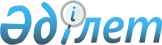 О внесении изменений и дополнений в некоторые законодательные акты Республики Казахстан по вопросам страхования и страховой деятельностиЗакон Республики Казахстан от 18 декабря 2000 года N 128



      Статья 1. Внести изменения и дополнения в следующие законодательные акты Республики Казахстан: 



      1. В 
 K941000_ 
 Гражданский кодекс Республики Казахстан (Общая часть), принятый Верховным Советом Республики Казахстан 27 декабря 1994 г. (Ведомости Верховного Совета Республики Казахстан, 1994 г., N 23-24 (приложение); 1995 г., N 15-16, ст. 109; N 20, ст. 121; Ведомости Парламента Республики Казахстан, 1996 г., N 2, ст. 187; N 14, ст. 274; N 19, ст. 370; 1997 г., N 1-2, ст. 8; N 5, ст. 55; N 12, ст. 183, 184; N 13-14, ст. 195, 205; 1998 г., N 2-3, ст. 23; N 5-6, ст. 50; N 11-12, ст. 178; N 17-18, ст. 224, 225; N 23, ст. 429; 1999 г., N 20, ст. 727, 731; N 23, ст. 916; Закон Республики Казахстан 
 Z000096_ 
 "О внесении изменений в некоторые законодательные акты Республики Казахстан по вопросам оценки имущества", опубликованный в газетах "Егемен Казахстан" 10 ноября 2000 г. и "Казахстанская правда" 9 ноября 2000 г.): 



      1) часть вторую пункта 1 статьи 45 изложить в следующей редакции: 



      "Реорганизация юридического лица - накопительного пенсионного фонда, страховой (перестраховочной) организации осуществляется с учетом особенностей, предусмотренных законодательством о пенсионном обеспечении и страховой деятельности. 
 Z970136_ 
 
 R970070_ 
 
 Р970819_ 
 
 V001180_ 
 
 К941000_ 
 "; 



      2) часть вторую пункта 1 статьи 49 изложить в следующей редакции: 



      "Ликвидация юридического лица - накопительного пенсионного фонда, страховой (перестраховочной) организации осуществляется с учетом особенностей, предусмотренных законодательством о пенсионном обеспечении и страховой деятельности. 
 V001180_ 
 
 V001198_ 
 
 К941000_ 
 "; 



      3) в пункте 6 статьи 86: 



      слова "и организаций" заменить словом ", организаций"; 



      после слова "операций" дополнить словами "и страховых (перестраховочных) организаций"; 



      4) в части второй пункта 2 статьи 306 слова "страхового возмещения" заменить словами "страховой выплаты". 



      2. В 
 K990409_ 
 Гражданский кодекс Республики Казахстан (Особенная часть) от 1 июля 1999 г. (Ведомости Парламента Республики Казахстан, 1999 г., N 16-17, ст. 642; N 23, ст. 929; 2000 г., N 3-4, ст. 66; 2000 г., N 10, ст. 244): 



      1) пункт 1 статьи 803 изложить в следующей редакции: 



      "1. По договору страхования одна сторона (страхователь) обязуется уплатить страховую премию, а другая сторона (страховщик) обязуется при наступлении страхового случая осуществить страховую выплату страхователю или иному лицу, в пользу которого заключен договор (выгодоприобретателю), в пределах определенной договором суммы (страховой суммы)."; 



      2) статью 805 изложить в следующей редакции: 



      "Статья 805. Формы страхования 



      1. Формами страхования являются: 



      1) по степени обязательности - добровольное и обязательное; 



      2) по объекту страхования - личное и имущественное; 



      3) по основаниям осуществления страховой выплаты - накопительное и ненакопительное. 



      2. В целях лицензирования страховой деятельности законодательными актами может быть предусмотрена иная классификация."; 



      3) в пункте 2 статьи 808 слова "должно было бы быть выплачено страховое возмещение" заменить словами "должна была бы быть осуществлена страховая выплата"; 



      4) в пункте 4 статьи 809 слово "выгодополучателя" заменить словом "выгодоприобретателя"; 



      5) дополнить статьей 809-1 следующего содержания: 



      "Статья 809-1. Накопительное страхование 



      1. Накопительным страхованием является страхование, предусматривающее осуществление страховой выплаты по любому из следующих оснований: по истечении установленного договором страхования периода либо при наступлении страхового случая, в зависимости от того, какое из них наступит первым. 



      2. Ненакопительным страхованием является страхование, предусматривающее осуществление страховой выплаты только при наступлении страхового случая.



      3. Договор аннуитета - договор страхования, согласно которому страховщик обязан осуществлять страховую выплату в виде периодических платежей в пользу выгодоприобретателя в течение установленного договором срока.



      4. Договоры накопительного страхования могут заключаться исключительно по личному страхованию.



      5. Договор аннуитета относится к договорам накопительного страхования.";



      6) в пункте 3 статьи 813 слово "видам" заменить словом "формам";



      7) в части первой статьи 814:



      слово "выплатить" заменить словами "произвести страховую выплату";



      слова "страховое возмещение" исключить;



      8) в статье 815:



      в части второй пункта 3 слова "страховании страхователем неопределенного круга лиц" заменить словами "групповом обезличенном страховании";



      в пункте 7:



      слова "страхового возмещения, причитающегося" заменить словами "страховой выплаты, причитающейся";



      слова "страхового возмещения" заменить словами "страховой выплаты";



      9) в статье 816:



      в части первой пункта 1 слова "страхового возмещения" заменить словами "страховой выплаты";



      пункт 4 исключить;



      в пункте 8 слова "страхового возмещения, предусмотренного" заменить словами "страховой выплаты, предусмотренной";



      10) в статье 817:



      в пункте 1 слова "выплату страхового возмещения" заменить словами "осуществление страховой выплаты";



      пункт 3 после слова "наступления" дополнить словами "за исключением событий, которые могут быть предусмотрены по договору накопительного страхования";



      11) в статье 818:



      заголовок изложить в следующей редакции:



      "Статья 818. Страховые премии";



      пункт 1 изложить в следующей редакции: 



      "1. Страховая премия - сумма денег, которую страхователь обязан уплатить страховщику за принятие последним обязательств произвести страховую выплату страхователю (выгодоприобретателю) в размере, определенном договором страхования или аннуитета. 



      Полученные страховщиком от страхователя страховые премии принадлежат ему на праве собственности.";



      в частях первой и второй пункта 2 слова "страховых платежей" заменить словами "страховых премий";



      в пункте 3:



      слова "страховых платежей" заменить словами "страховых премий";



      слова "платежа, взимаемого" заменить словами "страховой премии, взимаемой";



      в пунктах 4 и 5 слова "страхового платежа" заменить словами "страховой премии";



      в пункте 6 слова "подлежащего выплате страхового возмещения" заменить словами "страховой выплаты";



      12) в пункте 2 статьи 819 слова "реального ущерба, причиненного страховым случаем" заменить словами "установленных законодательными актами";



      13) в статье 820:



      заголовок изложить в следующей редакции:



      "Статья 820. Страховая выплата";



      пункты 1 и 2 изложить в следующей редакции: 



      "1. Страховая выплата - сумма денег, выплачиваемая страховщиком страхователю (выгодоприобретателю) в пределах страховой суммы при наступлении страхового случая либо при наступлении срока, определенного в договоре накопительного страхования. 



      2. Порядок определения размеров страховой выплаты устанавливается договором. При обязательных видах страхования порядок определения размеров страховой выплаты определяется законодательными актами Республики Казахстан.";



      в части первой пункта 3 слова "выплаты страховых возмещений" заменить словами "осуществления страховых выплат";



      в пункте 4 слова "страховое возмещение" заменить словами "страховая выплата";



      в пункте 5:



      слова "страховое возмещение" заменить словами "страховая выплата";



      слово "выплачивается" заменить словом "осуществляется";



      слова "социальному страхованию" исключить;



      в пункте 6 слова "страхового возмещения" заменить словами "страховой выплаты";



      в пункте 7:



      слова "выплате страхового возмещения" заменить словами "осуществлении страховой выплаты";



      слова "страховых платежей" заменить словами "страховых премий либо страховых взносов"; 



      в пункте 8 слова "несвоевременную выплату страхового возмещения" заменить словами "несвоевременное осуществление страховой выплаты"; 



      14) в пункте 2 статьи 821: 



      в части первой слова "страховых возмещений" заменить словами "страховых выплат"; 



      в части второй слова "страховое возмещение" заменить словами "страховую выплату", слова "полученное страховое возмещение" заменить словами "полученная страховая выплата"; 



      в части третьей слова "уплаты страхового возмещения" заменить словами "страховой выплаты", слова "страховых платежей" заменить словами "страховых премий"; 



      15) в части второй пункта 2 статьи 822 слова "выплаты ему страхового возмещения" заменить словами "причитающейся ему страховой выплаты";



      16) в части второй пункта 1 статьи 823 слова "выплату страхового возмещения" заменить словами "осуществление страховой выплаты";



      17) в подпункте 3) пункта 1 статьи 825 слова "свидетельства (полиса, сертификата и т. п.)" заменить словом "полиса";



      18) дополнить статьей 825-1 следующего содержания:



      "Статья 825-1. Правила страхования



      1. Правила страхования разрабатываются страховщиком для каждого вида страхования отдельно и подлежат согласованию с уполномоченным государственным органом при выдаче лицензии на право осуществления соответствующего вида страхования.



      2. Правила страхования должны содержать:



      1) перечень объектов страхования;



      2) порядок определения страховых сумм;



      3) страховые риски;



      4) исключение из страховых случаев и ограничение страхования;



      5) срок и место действия договора страхования;



      6) порядок заключения договора страхования;



      7) права и обязанности сторон;



      8) действия страхователя при наступлении страхового случая;



      9) перечень документов, подтверждающих наступление страхового случая и размер убытков;



      10) порядок и условия осуществления страховых выплат;



      11) срок принятия решения о страховой выплате или отказе в страховой выплате;



      12) условия прекращения договора страхования;



      13) порядок разрешения споров;



      14) страховые тарифы и их экономическое обоснование;



      15) особые условия. 



      3. Уполномоченный государственный орган вправе отказать в выдаче лицензии, если представленные правила страхования противоречат законодательству Республики Казахстан и не отвечают требованиям настоящей статьи. 



      4. По соглашению между страхователем и страховщиком на основании правил страхования могут быть заключены договоры страхования, предусматривающие дополнительные условия, определяемые при заключении договора страхования. При повторении тех же дополнительных условий более чем три раза страховщик обязан в установленном законодательством порядке изменить правила по определенному виду страхования. 



      5. В случае, когда в правила страхования вносятся изменения, страховщик должен предоставить эти изменения в уполномоченный государственный орган для согласования."; 



      19) в статье 826: 



      в пункте 1: 



      в подпункте 2) слово "адрес" заменить словом "местожительства"; 



      в подпункте 5) слова "страхового возмещения, порядок и сроки его выплаты" заменить словами "порядок и сроки осуществления страховой выплаты"; 



      подпункт 6) изложить в следующей редакции: 



      "6) размер страховой премии, порядок и сроки их уплаты"; 



      в подпункте 7) слово "срок" заменить словами "дату заключения и срок"; 



      дополнить подпунктами 9) - 11) следующего содержания: 



      "9) номер, серию договора (страхового полиса); 



      10) случаи и порядок внесения изменений в условия договора; 



      11) условия выплаты и размер выкупной суммы (для накопительного страхования)."; 



      дополнить пунктами 4 и 5 следующего содержания: 



      "4. Период ответственности перестраховщика по договору перестрахования должен соответствовать периоду ответственности страховщика по договору страхования, обязательства по которому переданы в перестрахование, если договором перестрахования не предусмотрено иное. 



      5. Ответственность за неполноту условий, подлежащих указанию в договоре страхования, несет страховщик. В случае возникновения спора по договору страхования вследствие неполноты отдельных его условий спор решается в пользу страхователя. Условия настоящего пункта не распространяются на договоры перестрахования."; 



      20) дополнить статьями 826-1, 826-2 и 826-3 следующего содержания: 



      "Статья 826-1. Отсрочка уплаты страховой премии по договору 



                     накопительного страхования 



      1. Страховщик, не получивший страховой взнос (за исключением первого) в установленный договором накопительного страхования срок, обязан уведомить страхователя о необходимости уплаты страхового взноса. 



      2. Уведомление должно содержать: 



      1) период, в течение которого необходимо уплатить страховой взнос (период отсрочки страховой премии); 



      2) размер пени за просрочку уплаты страхового взноса; 



      3) право страховщика в одностороннем порядке прекратить действие договора в случае неуплаты страхового взноса в течение периода отсрочки страховой премии. 



      3. Период отсрочки страховой премии не может быть менее 30 календарных дней. 



      4. При наступлении страхового случая в период отсрочки страховой премии по договору накопительного страхования страховщик обязан осуществить страховую выплату, удержав при этом сумму задолженности. 



      5. Уведомление о необходимости уплаты страхового взноса направляется страхователю способом, позволяющим подтвердить отправку уведомления. 




      Статья 826-2. Восстановление действия договора накопительного 



                    страхования 



      1. Если действие договора накопительного страхования было приостановлено или прекращено на основании неуплаты страхователем страхового взноса, страховщик обязан восстановить действие договора при уплате страхователем: 



      1) выкупной суммы, полученной при прекращении действия договора накопительного страхования; 



      2) просроченных страховых взносов; 



      3) пени за просрочку уплаты страховых взносов в размере, предусмотренном статьей 353 настоящего Кодекса. 



      2. Страхователь вправе восстановить действие договора накопительного страхования в течение одного года с даты прекращения действия договора или приостановления исполнения сторонами договора своих обязательств. 



      3. Страховщик вправе при восстановлении действия договора накопительного страхования провести медицинскую экспертизу состояния здоровья застрахованного лица. 



      В случае существенного ухудшения состояния здоровья застрахованного лица страховщик вправе произвести перерасчет размеров страховой выплаты и (или) страховой премии. При отказе страхователя восстановить действие договора на новых условиях договор восстановлению не подлежит. 




      Статья 826-3. Страхование по договору путем оформления генерального 



                    полиса 



      1. По соглашению страхователя со страховщиком систематическое страхование разных партий однородного имущества (товаров, грузов и т. п.) на сходных условиях в течение определенного срока может осуществляться на основании одного договора страхования путем выдачи страхователю генерального полиса. 



      2. Страхователь обязан в отношении каждой партии имущества, подпадающего под действие договора, указанного в пункте 1 настоящей статьи, сообщать страховщику обусловленные таким договором сведения в предусмотренный им срок, а если он не предусмотрен, немедленно по их получении. Страхователь не освобождается от этой обязанности, даже если к моменту получения таких сведений возможность убытков, подлежащих возмещению страховщиком, уже миновала. 



      3. По требованию страхователя страховщик обязан выдавать страховые полисы по отдельным партиям имущества, подпадающим под действие договора, указанного в пункте 1 настоящей статьи.



      В случае несоответствия содержания страхового полиса генеральному полису предпочтение отдается страховому полису.";



      21) в статье 827:



      в пункте 1 слова "страхового платежа, а при уплате его" заменить словами "страховой премии, а при уплате ее";



      в пункте 2 слова "выплаты страхового возмещения" заменить словами "осуществления страховой выплаты";



      22) в пункте 1 статьи 828:



      в подпункте 1) слова "выплату страхового возмещения" заменить словами "страховую выплату";



      дополнить подпунктом 1-1) следующего содержания:



      "1-1) ознакомить страхователя с правилами страхования;";



      23) в статье 829:



      в части второй пункта 2 слова "страхового возмещения" заменить словами "страховой выплаты";



      в пункте 3 слова "выплаты страхового возмещения" заменить словами "осуществления страховой выплаты";



      24) статью 830 изложить в следующей редакции:



      "Статья 830. Тайна страхования



 



      1. Тайна страхования включает в себя сведения о размерах страховой суммы, выкупной суммы и оплаченных страховых премий, иных условиях договора страхования (перестрахования), относящихся к личности страхователя, застрахованного или выгодоприобретателя. Не относятся к тайне страхования сведения о заключенных договорах страхования (перестрахования) страховой (перестраховочной) организацией, находящейся в процессе ликвидации. 



      2. Профессиональные участники страхового рынка не вправе разглашать полученные ими в результате своей профессиональной деятельности сведения, составляющие тайну страхования, за исключением случаев предоставления информации другому профессиональному участнику страхового рынка, связанных с заключением договоров сострахования или перестрахования, а также случаев, предусмотренных пунктами 4, 5 и 6 настоящей статьи. 



      3. Должностные лица, работники страховой (перестраховочной) организации, страховые брокеры, страховые агенты и иные лица, которые в силу осуществления своих служебных обязанностей получили доступ к сведениям, составляющим тайну страхования, за их разглашение несут ответственность, предусмотренную законодательными актами Республики Казахстан. 



      4. Тайна страхования может быть раскрыта третьему лицу на основании письменного согласия страхователя (застрахованного, выгодоприобретателя). 



      5. Сведения, содержащие тайну страхования, предоставляются: 



      1) представителю страхователя (выгодоприобретателя) - на основании нотариально удостоверенной доверенности; 



      2) органу дознания и предварительного следствия - по находящимся в его производстве уголовным делам; 



      3) суду - по находящимся в его производстве делам на основании определения суда; 



      4) прокурору - на основании постановления о производстве проверки в пределах его компетенции по находящимся у него на рассмотрении материалам; 



      5) уполномоченному государственному органу - по вопросам, связанным с осуществлением надзора за страховой деятельностью. 



      6. Сведения, содержащие тайну страхования, в случае смерти страхователя, застрахованного, выгодоприобретателя выдаются: 



      1) наследникам; 



      2) судам и нотариусам по находящимся в их производстве наследственным делам на основании определения, постановления суда или письменного запроса нотариуса, заверенного его печатью. К письменному запросу нотариуса должна быть приложена копия свидетельства о смерти страхователя; 



      3) иностранным консульским учреждениям - по находящимся в их производстве делам о наследовании. 



      7. Общие условия осуществления страховой деятельности, перечень предлагаемых страховых услуг, страховые тарифы, сроки страхования, а также иные основные условия договора страхования (перестрахования) являются открытой информацией и не могут быть предметом тайны страхования и коммерческой тайны. 



      8. В случае разглашения страховщиком сведений, составляющих тайну страхования, страхователь (застрахованный, выгодоприобретатель) вправе потребовать возмещения причиненных убытков, а в надлежащих случаях - компенсации морального вреда."; 



      25) в подпункте 1) пункта 1 статьи 831 слова "страховые платежи" заменить словами "страховые премии"; 



      26) в части второй пункта 1 статьи 832 слова "в типовых условиях (правилах страхования)" заменить словами "в правилах страхования"; 



      27) в пункте 2 статьи 834: 



      в части первой слова "дополнительного страхового платежа" заменить словами "дополнительной страховой премии"; 



      в части второй слова "страхового платежа" заменить словами "страховой премии"; 



      28) в пункте 3 статьи 835 слова "выплате страхового возмещения", "выплатить страховое возмещение" заменить словами "страховой выплате", "осуществить страховую выплату"; 



      29) пункт 2 статьи 837 после слов "самого застрахованного" дополнить словами "(за исключением группового личного страхования)"; 



      30) в пункте 2 статьи 838 слова "о выплате страхового возмещения" заменить словами "по осуществлению страховой выплаты"; 



      31) в статье 839: 



      в заголовке, частях второй и третьей пункта 1, в части первой пункта 2, в пунктах 3 и 5 слова "выплаты страхового возмещения" заменить словами "осуществления страховой выплаты"; 



      в части первой пункта 1, в пунктах 6 и 7 слова "выплате страхового возмещения" заменить словами "страховой выплате"; 



      в абзаце первом пункта 4 слова "выплатить страховое возмещение" заменить словами "в осуществлении страховой выплаты";



      в пункте 8 слова "выплату страхового возмещения" заменить словами "страховую выплату";



      32) в статье 840:



      в пункте 1 слова "уплатившему страховое возмещение" заменить словами "осуществившему страховую выплату";



      в пункте 3 слова "страхового возмещения" заменить словами "страховой выплаты";



      в пункте 4:



      слова "уплаты страхового возмещения" заменить словами "осуществления страховой выплаты";



      слова "уплаченной суммы возмещения" заменить словами "выплаченной суммы";



      33) в статье 842:



      в пункте 1 слова "страхового платежа" заменить словами "страховой премии";



      в пункте 2 слова "страховые платежи" заменить словами "страховая премия либо страховые взносы";



      дополнить пунктом 3 следующего содержания:



      "3. В случаях, когда досрочное прекращение договора страхования вызвано невыполнением его условий по вине страховщика, последний обязан возвратить страхователю уплаченную им страховую премию либо страховые взносы полностью.";



      34) в пункте 1 статьи 844:



      в части первой:



      слова "страховые платежи" заменить словами "страховую премию либо страховые взносы";



      слова "полученное от него страховое возмещение" заменить словами "полученную от него страховую выплату";



      в части второй:



      слова "страховые платежи" заменить словами "страховую премию либо страховые взносы";



      слова "выплата страхового возмещения" заменить словами "страховая выплата";



      в части третьей слова "выплате страхового возмещения" заменить словами "страховой выплате".



      3. В Указ Президента Республики Казахстан, имеющий силу Закона, от 30 марта 1995 г. N 2155  
 Z952155_ 
  "О Национальном Банке Республики Казахстан" (Ведомости Верховного Совета Республики Казахстан, 1995 г., N 3-4, ст. 23; N 12, ст. 88; N 15-16, ст. 100; N 23, ст. 141; Ведомости Парламента Республики Казахстан, 1996 г., N 2, ст. 184; N 11-12, ст. 262; N 19, ст. 370; 1997 г., N 13-14, ст. 205; N 22, ст. 333; 1998 г., N 11-12, ст. 176; 1999 г., N 20, ст. 727; 2000 г., N 3-4, ст. 66):



      в пункте 3 статьи 62-1:



      в подпункте 1) слова "и перестраховочных брокеров" заменить словом "брокеров";



      подпункт 3) изложить в следующей редакции:



      "3) устанавливает пруденциальные нормативы и иные обязательные к соблюдению нормы и лимиты для страховой (перестраховочной) организации, страхового брокера, включая минимальные размеры уставного и собственного капитала;";



      в подпункте 4):



      слова "и перестраховочных брокеров" заменить словом "брокеров";



      дополнить словами ", актуариев и аудиторов на страховом рынке";



      в подпункте 9):



      после слова "устанавливает" дополнить словами "в соответствии с законодательством";



      слова "бухгалтерской, статистической" заменить словом "финансовой";



      слова "и перестраховочными брокерами" заменить словом "брокерами";



      в подпункте 11):



      после слова "действия" дополнить словами "либо отзыве"; 



      слова "и перестраховочным брокерам" заменить словами "брокерам при применении иных санкций к страховым и перестраховочным организациям,". 



      4. В Указ Президента Республики Казахстан, имеющий силу Закона, от 17 апреля 1995 г. N 2198 
 Z952198 
 "О государственной регистрации юридических лиц" (Ведомости Верховного Совета Республики Казахстан, 1995 г., N 3-4, ст. 35; N 15-16, ст. 109; N 20, ст. 121; Ведомости Парламента Республики Казахстан, 1996 г., N 1, ст. 180; N 14, ст. 274; 1997 г., N 12, ст. 183; 1998 г., N 5-6, ст. 50; N 17-18, ст. 224; 1999 г., N 20, ст. 727; 2000 г., N 3-4, ст. 63, 64): 



      в части третьей статьи 6: 



      слова "страховых и перестраховочных организаций" исключить; 



      слова "соответственно банковским и страховым" заменить словом "банковским". 



      5. В Закон Республики Казахстан от 17 апреля 1995 г. 
 Z952200_ 
 "О лицензировании" (Ведомости Верховного Совета Республики Казахстан, 1995 г., N 3-4, ст. 37; N 12, ст. 88; N 14, ст. 93; N 15-16, ст. 109; N 24, ст. 162; Ведомости Парламента Республики Казахстан, 1996 г., N 8-9, ст. 236; 1997 г., N 1-2, ст. 8; N 7, ст. 80; N 11, ст. 144, 149; N 12, ст. 184; N 13-14, ст. 195, 205; N 22, ст. 333; 1998 г., N 14, ст. 201; N 16, ст. 219; N 17-18, ст. 222, 224, 225; N 23, ст. 416; N 24, ст. 452; 1999 г., N 20, ст. 721, 727; N 21, ст. 787; N 22, ст. 791; N 23, ст. 931; N 24, ст. 1066; 2000 г., N 10, ст. 248): 



      1) подпункт 3) пункта 1 статьи 11 изложить в следующей редакции: 



      "3) деятельность в отрасли "страхование жизни" и в отрасли "общее страхование", деятельность по перестрахованию, деятельность страховых брокеров, актуарная деятельность на страховом рынке, аудиторская проверка страховых (перестраховочных) организаций;"; 



      2) часть восьмую статьи 15 изложить в следующей редакции: 



      "Условия и порядок выдачи лицензий профессиональным участникам страхового рынка определяются законодательством о страховании и страховой деятельности."; 



      3) в части третьей пункта 1 статьи 19 слова "на осуществление деятельности, связанной со страхованием и перестрахованием" заменить словами "профессиональным участникам страхового рынка". 



      6. В Указ Президента Республики Казахстан, имеющий силу Закона, от 31 августа 1995 г. N 2444 
 Z952444_ 
 "О банках и банковской деятельности в Республике Казахстан" (Ведомости Верховного Совета Республики Казахстан, 1995 г., N 15-16, ст. 106; Ведомости Парламента Республики Казахстан, 1996 г., N 2, ст. 184; N 15, ст. 281; N 19, ст. 370; 1997 г., N 5, ст. 58; N 13-14, ст. 205; N 22, ст. 333; 1998 г., N 11-12, ст. 176; N 17-18, ст. 224; 1999 г., N 20, ст. 727; 2000 г., N 3-4, ст. 66): 



      пункт 3 статьи 8 дополнить подпунктом з) следующего содержания: 



      "з) реализация страховых полисов (заключением договоров страхования) от имени страховых организаций - резидентов Республики Казахстан.". 



      7. В Закон Республики Казахстан от 21 января 1997 г. "О банкротстве" 
 Z970067_ 
 (Ведомости Парламента Республики Казахстан, 1997 г., N 1-2, ст. 7; N 13-14, ст. 205; 1998 г., N 14, ст. 198; N 17-18, ст. 225): 



      в статье 2: 



      в пункте 1: 



      в части третьей слова "страховых компаний" исключить; 



      дополнить частью четвертой следующего содержания: 



      "В случае принятия судом решения о признании страховой (перестраховочной) организации банкротом ее ликвидация осуществляется в соответствии с законодательством о страховании и страховой деятельности."; 



      2) подпункт 2) пункта 2 статьи 36 дополнить словами "либо в случае банкротства страховой (перестраховочной организации) о назначении ликвидационной комиссии в составе председателя и членов комиссии."; 



      3) подпункт 4 статьи 67 дополнить словами "либо в случае банкротства страховой (перестраховочной) организации назначает ликвидационную комиссию в составе председателя и членов комиссии.". 



      8. В Закон Республики Казахстан от 5 марта 1997 г. 
 Z970077_ 
 "О рынке ценных бумаг" (Ведомости Парламента Республики Казахстан, 1997 г., N 5, ст. 52; N 12, ст. 184; N 13-14, ст. 205; 1998 г., N 17-18, ст. 224; 1999 г., N 20, ст. 727): 



      статью 18 дополнить пунктом 8 следующего содержания: 



      "8. Страховые (перестраховочные) организации предоставляют в уполномоченный орган документы на регистрацию эмиссии ценных бумаг после получения экспертного заключения уполномоченного государственного органа по регулированию и надзору за страховой деятельностью. 



      В случае, когда эмитентом является страховая (перестраховочная) организация, регистрация изменений в проспект эмиссии осуществляется по согласованию с уполномоченным государственным органом по регулированию и надзору за страховой деятельностью.". 



      9. В Закон Республики Казахстан от 20 ноября 1998 г. 
 Z980304_ 
 "Об аудиторской деятельности" (Ведомости Парламента Республики Казахстан, 1998 г., N 22, ст. 309):



      часть вторую пункта 1 статьи 12 после слова "банковской" дополнить словами "и страховой".



      Статья 2. Настоящий Закон вводится в действие со дня его опубликования. 


     

Президент 




Республики Казахстан


					© 2012. РГП на ПХВ «Институт законодательства и правовой информации Республики Казахстан» Министерства юстиции Республики Казахстан
				